Wisconsin Swimming Governance Committee Minutes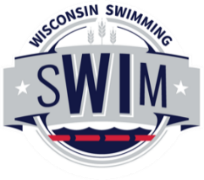 January 8, 2023Call to order at 6:33 PMAttendancePresent: Ryan Geier, Emma Jacobson, Angela Monty, Kim O’Shea, Rick Potter, George GeanonExcused: Van Donkersgoed, Kim StollApproval of 12/4/2022 committee meeting minutesOld BusinessReview draft revisions: “Board Member Expectations and Responsibilities”Draft revisions were discussed.Committee members will be contacted January 13th, and if no further revisions indicated, the document will be presented at the BOD meeting January 24th.The intent is to include this document with the Job Descriptions packet to be posted online for individuals interested in pursuing a leadership position within the LSC.Follow up of HOD meeting schedule discussion at the 12/27/2022 BOD meeting. Pursuant to prior BOD and HOD presentations, and consistent with current bylaws, there will be no HOD meeting convened in January 2023.Review Final Draft of the Conflict of Interest PolicyRick Potter has reformatted this policy to be consistent with the Wisconsin Swimming Policy and Procedure Manual format.Committee members will review the content and new format for any further revisions.Committee members will be contacted January 13th, and if no further revisions indicated, the document will be presented at the BOD meeting January 24th.LEAP 2023Wisconsin Swimming completion deadline is June 30, 2023.2023 revisions to LEAP will be reviewed by the USA Swimming LSC Development Committee later this month, and when finalized, will be distributed to the LSCs for completion.New BusinessCommittee business planning for 2023: Core subject areas to be addressed and responsible committee member assignmentsNominating Committee – Kim S.Assist current Nominating Committee with nominations for LSC positions to be voted on at the Annual Meeting April 28-29, 2023.Assist with transition to merge the Nominating and Governance Committees into one committeeDevelop a timeline and recommended procedures to facilitate the required annual nominations processStrategic Plan Review and Maintenance – RyanReview the 5/2020 strategic plan progress and barriers to progressReview “On Strategy” usage and efficacy by BOD and CommitteesEvaluate/develop BOD report templatesBylaws and LSC Policy and Procedure Manual Review and Maintenance – Rick /GeorgeReview all policies/procedures in time for consideration/vote at the Annual MeetingPrepare Bylaws update recommendations for consideration/vote at the Annual MeetingTimeline:Annual Meeting April 28-39, 2023Police/Procedure and Bylaws recommended changes to be completed and distributed to LSC BOD for evaluation/review by April 14, two weeks prior to Annual Meeting (per bylaws)LEAP – GeorgeWork with Angela (or designee) ad Kim O’Shea on LEAP Deadline for LEAP completion: June 30, 2023Ongoing review of the BoardSource Board Assessment for additional action items Kim S./RyanBriefly discussed core areas with Emma and recommend either Strategic Planning or Bylaws/Policies/Procedures as areas requiring greatest need for athlete input and may provide the skill sets for future use. Provided ongoing governance education to the LSC BOD and HODUtilize the LSC calendar for maintenance of the Governance Committee calendar.Next Meeting: February 5, 2023Adjournment at 7:31 PMRespectfully submitted, George Geanon, Governance Chair, 1/13/2023